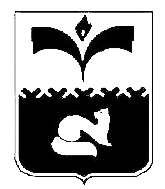 ДУМА ГОРОДА ПОКАЧИХанты-Мансийский автономный округ – ЮграРЕШЕНИЕ    от 30.04.2014                                                                         № 31Об утверждении Порядка перечисления в бюджет города Покачи части прибыли, остающейся в распоряжении муниципальных унитарных предприятий города Покачи после уплаты налогов и иных обязательных платежейРассмотрев проект решения Думы города Покачи «Об утверждении Порядка перечисления в бюджет города Покачи части прибыли, остающейся в распоряжении муниципальных унитарных предприятий города Покачи после уплаты налогов и иных обязательных платежей», в соответствии с частью 11 статьи 35 Федерального закона  от 06.10.2003 №131-ФЗ «Об общих принципах организации местного самоуправления в Российской Федерации», статьей 62 Бюджетного кодекса Российской Федерации, пунктом 2 статьи 17 Федерального закона от 14.11.2002 №161-ФЗ «О государственных и муниципальных унитарных предприятиях»,  пунктом 19 части 1 статьи 19 Устава города Покачи, в целях привлечения дополнительных доходов в бюджет города Покачи, Дума города,РЕШИЛА:Утвердить Порядок перечисления в бюджет города Покачи части прибыли, остающейся в распоряжении муниципальных унитарных предприятий города Покачи после уплаты налогов и иных обязательных платежей согласно приложению.Опубликовать настоящее решение в газете «Покачевский вестник».Настоящее решение вступает в силу после его официального опубликования.Контроль за выполнением решения возложить на постоянную комиссию Думы города по соблюдению законности и местному самоуправлению  (председатель Ю.И. Медведев).                                                                                        Приложение к решению Думы города Покачи                                                                                          от 31.04.2014 № 31Порядокперечисления в бюджет города Покачичасти прибыли, остающейся в распоряжениимуниципальных унитарных предприятий города Покачипосле уплаты налогов и иных обязательных платежейСтатья 1. Общие положения1. Порядок определения и перечисления в бюджет города Покачи части прибыли, остающейся в распоряжении муниципальных унитарных предприятий города Покачи (далее - Порядок) регулирует отношения, связанные с установлением единого порядка определения и перечисления в бюджет города Покачи части прибыли, остающейся в распоряжении муниципальных унитарных предприятий города Покачи после уплаты налогов и иных обязательных платежей, включая размер и сроки таких перечислений.2.Настоящий порядок распространяется на муниципальные унитарные предприятия города Покачи, имеющие в хозяйственном ведении муниципальное имущество, закрепленное за ними в установленном законодательством Российской Федерации порядке.3. Норматив перечисления в бюджет города Покачи части прибыли, остающейся в распоряжении муниципальных унитарных предприятий после уплаты налогов и иных обязательных платежей, устанавливается в размере 25 процентов в год.Статья 2. Порядок определения размера части прибыли муниципальных унитарных предприятий, подлежащей перечислению в бюджет города Покачи1. Муниципальные унитарные предприятия самостоятельно осуществляют расчет размера части прибыли, подлежащей перечислению в бюджет города Покачи, как произведение суммы чистой прибыли, отраженной в отчете о прибылях и убытках и норматива, установленного частью 3 статьи 1 настоящего Порядка.2. Расчет отчислений от прибыли по прилагаемой к настоящему Порядку форме муниципальными унитарными предприятиями представляется администратору доходов до 10 апреля текущего года.Статья 3. Порядок перечисления части прибыли муниципальных унитарных предприятий, подлежащей перечислению в бюджет города Покачи1. Перечисление в бюджет части прибыли осуществляется муниципальными унитарными предприятиями города Покачи в срок до 01 июня года, следующего за отчетным.2. Часть прибыли считается уплаченной с момента списания денежных средств со счета плательщика в кредитной организации.3. Излишне перечисленные суммы отчислений от прибыли по заявлению плательщика возвращаются администратором доходов.4. Перечисление части прибыли муниципального унитарного предприятия  в бюджет города Покачи не осуществляется в случае, если по итогам отчетного периода:1) муниципальное унитарное предприятие отвечает признакам несостоятельности (банкротства) или, если указанные признаки появятся у предприятия в результате перечисления части прибыли;2) стоимость чистых активов муниципального унитарного предприятия меньше его уставного фонда и резервного фонда либо станет меньше их размера в результате принятия такого решения.5. Отчетным периодом является отчетный финансовый год.Статья 4. Ответственность за достоверность данных о результатах финансово - хозяйственной деятельности муниципальных унитарных предприятийОтветственность за достоверность данных о результатах финансово - хозяйственной деятельности, своевременное представление расчетов и своевременное перечисление части прибыли в бюджет города Покачи несут руководители муниципальных унитарных предприятий в порядке, предусмотренном трудовым договором и действующим законодательством.Статья 5. Контроль за правильностью определения, своевременностью и полнотой перечисления части прибыли в бюджет города ПокачиКонтроль за правильностью определения, своевременностью и полнотой перечисления части прибыли в бюджет города Покачи осуществляет администратор доходов.                                                                                 «УТВЕРЖДАЮ»                                                                                                                          Руководитель                                                                                                       комитета по управлению                                                                                              муниципальным имуществом_________________________                                                                                                                            (Ф.И.О.)_________________________                                                                                                                           (Подпись)РАСЧЕТсуммы отчислений от прибыли, остающейся в распоряжениимуниципальных унитарных предприятий после уплаты налогови иных обязательных платежейза _____________________ 20___ годаПолное наименование предприятия___________________________________________    *   В  случае  отрицательного  финансового  результата  (убытка)  суммаотчислений от прибыли не рассчитывается.Руководитель  ______________          __________________________________                                (подпись)                   (расшифровка подписи)Гл. бухгалтер ______________          __________________________________                               (подпись)                   (расшифровка подписи)М.П."____" _____________ 20__ г.Глава города Покачи Р.З. Халиуллин ___________________Председатель Думы города  ПокачиН.В. Борисова_________________________Приложениек Порядку перечисления в бюджет города Покачи части прибыли, остающейся в распоряжении муниципальных унитарных предприятий города Покачи, после уплаты налогов и иных обязательных платежей, утвержденному решением Думы города  Покачиот 30.04.2014 № 31                       Показатели                         Код  строкиСумма заотчетный период  (руб.)                             1                              2      3    Чистая прибыль (убыток), 010   Норматив отчислений от прибыли (%)                       020   Сумма отчислений от прибыли, подлежащая перечислению в   бюджет (010 x 020), всего:                               030   